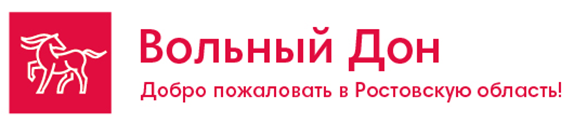 ТИХИЙ ДОН ВСТРЕЧАЕТ ГОСТЕЙ. (Донской край: приветливые лица и южный шарм, и казаков кураж)Ростов-на-Дону-Таганрог- г. Азов.3 дня/2 ночи.СБОРНЫЙ ТУР НА ОСЕННИЕ КАНИКУЛЫ - 5+1:27.10-29.10.202201.11-03.11.2022Стоимость тура при группе 5+1:При бронировании тура для другого количества человек, производится перерасчет стоимости.   Программа тура:Гостиница «Старый Ростов» 3* находится в самом центре города Ростов-на-Дону. Благодаря выгодному расположению, гости отеля смогут без хлопот добраться до нужного места. Удобная транспортная развязка. В шаговой доступности набережная.Интерьер всех номеров выполнен в классическом стиле. Оснащены телевизором с плоским экраном, холодильником и кондиционером. В каждом номере есть подключение к бесплатному интернету посредством WI-FI.В ресторане гостиницы гостей ждет домашняя кавказская кухня, в баре можно заказать различные напитки.«Маринс Парк отель Ростов» 3*- центр города -визитная карточка Донского региона. Он находится в центре Ростова-на-Дону, в трех минутах езды от железнодорожного вокзала, в часе езды от аэропорта «Платов». Его шестиэтажное здание стоит прямо на пересечении Буденновского проспекта и Красноармейской улицы. Прямо перед центральным входом находится удобная транспортная развязка. Она поможет легко и просто добраться до любой точки города на общественном транспорте.Менеджер: Аржанова Дарья (863)2441-13-63; 244-15-63;  269-88-89. E-mail: radugaavto@mail.ruВ стоимость тура включено:Дополнительно оплачивается по желанию:проживание в отеле 2 ночитранспортное обслуживание по маршруту Трансфер ж/д вокзал-отель-ж/д вокзал.2 бутылочки воды;Обзорная экскурсия в Ростове-на-ДонуОбзорная экскурсия в Таганроге;Обзорная экскурсия в Азовеуслуги экскурсовода туроператорауслуги музейных экскурсоводов;входные билеты в музеи2 завтрака, 3 обеда Посещение ЗоопаркаЛичные расходыотели:5 чел.+1отель «Старый Ростов» 3* центр города12500 руб.Маринс парк отель-Ростов 3*-центр города14400 руб.1 деньМы рады приветствовать гостей на Донской земле! И надеемся, что за эти три дня вы не только увидите много нового, но и зарядитесь энергией южного города и казачьих станиц!  Наш гид встретит вас в зале ожидания ж/д вокзала с табличкой «Вольный Дон» (встреча до 11-00). Мы понимаем, что после дороги нужно немного времени, чтобы прийти в себя, возможно, пройти переодеться в более комфортную для нашей погоды одежду и просто помыть руки. Так как наше путешествие в основном будет проходить на автобусе, мы заботимся о том, чтобы гостям было максимально комфортно. Наши автобусы не старше 10 лет, с мягкими откидывающимися сидениями, оснащены системой кондиционирования. Бутылочка с фирменной ростовской негазированной водой ждет каждого туриста на сидении в автобусе. Знакомство с Донской землей начнется с обзорной автобусно-пешеходной экскурсии, которая длится по времени около 2,5 часовВ ходе автобусно-пешеходной экскурсии по городу вы познакомитесь с историей Ростова-на-Дону, культурой, современным обликом. Вас ждет осмотр основных достопримечательностей: старинные купеческие особняки на главной улице, исторические площади, шедевр архитектуры мирового значения – здание театра драмы. На прогулке по частному купеческому саду и Покровскому скверу — бывшему центру крепости Дмитрия Ростовского — город поделится с вами своими историями и интересными фактами. На Соборной площади вы полюбуетесь главным городским собором. И конечно мы подышим речным воздухом, полюбуемся левым и правым берегом реки Дон, пройдясь по набережной города.Сделаем небольшой перерыв на обед в одном из кафе города. Далее автобус отвезет вас в Зоопарк. Ребят ждет экскурсия  по Зоопарку , а также свободное время для самостоятельного осмотра. (всего 3 часа) Ростовский зоопарк, одна из наиболее ярких достопримечательностей нашего города, На территории в 56 гектаров расположилась богатейшая коллекция редких животных, благодаря чему наш зоопарк входит в число крупнейших зоопарков Европы и России. Здесь представлены более 7000 представителей 507 видов животных, 270 из которых внесены в Красную книгу МСОП (Международный союз охраны природы). На территории зоопарка находится 10 всесезонных экспозиций: слоновник, жирафник, носорожник, аквариум, террариум, экзотариум, антропоидник, всесезонная галерея «Животные Африки», лемурятник, капибарятник, что дает возможность наблюдать за большинством обитателей зоопарка каждый день, круглый год. Это любимое место семейного отдыха ростовчан.Насладившись общением с животными, получив заряд положительных эмоций, сделаем  множество удивительных фотографий, чтобы потом удивить своих друзей, родных и близких.Далее мы отправимся в гостиницу. Расселение, ОтдыхРабота транспорта – 8 часов.2 деньЗавтрак в отеле. 08:30 – Загородная автобусная экскурсия в г. Таганрог- «Город у моря». (75 км.- дорога займет около 1,5 часа).Прибытие в город Таганрог –Морской и тёплый Таганрог — торговый центр юга имперской России и родной город Антоши Чехонте, способный очаровать своими пастельными красками и неторопливым ритмом жизни.Таганрог был основан Петром 1.  Это первый в истории России порт на открытом морском побережье; первая военно-морская база российского флота и первый в истории нашей страны город, выстроенный по регулярному плану. Это наглядный пример неумной энергии человека с одной стороны и тихая размеренная жизнь южного города с другой. Свое знакомство с городом мы начнем с посещения единственного в России музея «Градостроительства и быта Таганрога». Само здание музея считается архитектурной жемчужиной Ростовской области и одной из самых ярких достопримечательностей Таганроге-выглядит будто сошедший с картинки средневековый замок . Он привлекает своих посетителей не только внешним видом, но и интересными экспозициями. Расположен в старом особняке, который принадлежал хлеботорговцу Евгению Шаронову. Особняк построен в 1912 году в стиле модерн. Путешествуя по залам, вы получите целостное представление о Таганроге и его уникальной архитектурно-градостроительной истории, насчитывающей более трехсот лет, начиная с рождения города как первой военно-морской базы России. В экспозиции представлены макеты зданий и сооружений (гавани, крепости, железнодорожного вокзала, «Круглого дома»), образцы мебели, предметы декоративно-прикладного искусства.  История рождения, упадка и процветания города отражена в экспонатах этого музея. Познакомившись с историей архитектуры и градостроительства города Таганрога, мы продолжим наше знакомство с чеховским ТаганрогомЗнакомство мы начнем с внешнего осмотра Домика А. П. Чехова, который был открыт в 1926 году. Музей расположен в небольшом флигеле купца А Д. Гнутова. В этом доме родился третий сын Чеховых – Антон. А дальше отправимся на экскурсию в Литературный музей им. А. П. Чехова (расположен в здании бывшей мужской классической гимназии, в которой учился писатель). Экспозиция музея представляет собой не только изучение жизни и творчества Антона Павловича Чехова, но и влияние города на его произведенияПосле осмотра мы немного отдохнем и пообедаем в кафе города и продолжим знакомство с историко-архитектурной заповедной частью Таганрога. Увидим памятник основателю Таганрога - Петру I, старейшую церковь Таганрога-Свято-Никольский храм, солнечные часы (гном), каменную лестницу, ведущую к набережной Таганрогского залива Азовского моря. Ну и конечно у вас будет время прогуляться по великолепной набережной, которая является украшением города и подышать морским воздухом. Морской воздух и прогулка – лучший способ зарядиться энергией и здоровьем. Возвращение в Ростов-на-Дону к 16:30 – 17:00Ужин в отеле (для проживающих в хостеле- ужин в кафе/столовой)Работа транспорта – 8 часов3 деньЗавтрак. 09-00 Освобождение номеров.Автобусная загородная экскурсия в г. Азов. ( 45 км.- 1 час в пути)Азов – древнейший город донского края - более 900 лет. Азов помнит венецианских купцов, татаро-монгольскую орду, воинов хана Тамерлана, турецких янычар, знаменитые осадные сидения донских казаков, азовские походы Петра 1, которые открыли России выход в Азовское, а затем и Черное моря. Именно с Азова берет начало боевая слава 300-летнего военного флота России.Экскурсовод расскажет, почему история Азова тесно связана с именем ПетраI, как и когда Петр I   создал именно здесь Российский военный флот и Российская   Империя получила выход к Азовскому и Черным морям.  Экскурсию в Азове начнем с традиционной прогулки по городу с посещением его основных достопримечательностей: прогуляемся вдоль набережной и исследуем крепостные валы и Алексеевские ворота - памятники военно-инженерного искусства. Посетим музеи: «Пороховой погреба ХVIII в.», где вам покажут, чем и как заряжали старинные пушки и мортиры, прогуляемся под старинными сводами настоящего крепостного сооружения.Азовский историко-археологический и палеонтологический музей-заповедник, визитной карточкой которого являются скелеты гигантских древних животных: динотерия, трогонтериевые мамонты, единорога (носорога-эласмотерия) и зубра.Пообедаем в кафе города и отправимся в г. Ростов-на-Дону на ж/д вокзал.Отправление поездом домой.Работа транспорта 6 часов.